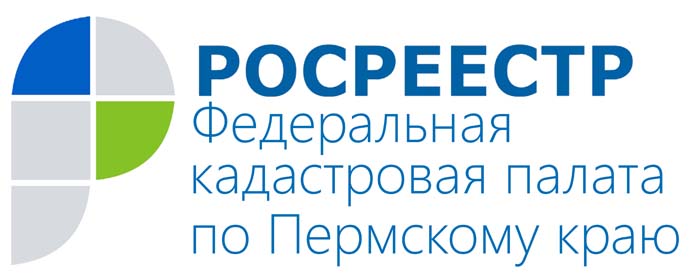 ПРЕСС-РЕЛИЗВ Прикамье владельцы 200 000 земельных участков рискуют потерять право на распоряжение недвижимостью	В государственном кадастре недвижимости содержатся сведения более чем о 300 000 земельных участках, находящихся в кооперативах, некоммерческих объединениях и садоводческих товариществах Прикамья. Из них порядка 200 000, то есть более половины, не имеют закрепленных на местности границ. С 1 января 2018 года вступают в силу отдельные положения Федерального закона от 22.12.2014 № 447-ФЗ “О внесении изменений в Федеральный закон «О государственном кадастре недвижимости” и отдельные законодательные акты Российской Федерации», устанавливающие запрет на совершение каких-либо операций с теми земельными участками, границы которых не имеют установленных по закону координат. Другими словами, если до января 2018 года собственник земельного участка не проведёт процедуру межевания, то в дальнейшем он уже не сможет ни продать, ни подарить, ни обменять или передать по наследству такой участок, даже при наличии свидетельства о праве собственности или государственного акта. Наследники, вступившие в право наследования, также не смогут зарегистрировать свое право собственности на такой земельный участок.	В настоящий момент законодатель не обязывает собственников подавать информацию о местоположении границ. Многие садоводы стараются зарегистрировать право по упрощённому порядку – дачной амнистии, – который не требует установления границ на местности. Владельцам участков, попавших под «дачную амнистию» с 2018 года также придется уточнить их местоположение.	По замыслу законодателя необходимость закрепления на местности границ земельных участков призвана защитить права землепользователей. 	Во-первых, причиной большинства конфликтов между владельцами смежных земельных участков, является именно отсутствие точно определённых границ. Вовремя  выполненное межевание избавит собственник от подобных споров: он будет иметь документ, подтверждающий не только его право собственности, но и сами границы участка. 	Во-вторых, упрощается совершение сделок с участками, так как межевание является для нынешних и будущих владельцев гарантией неприкосновенности границ.  Кадастровая палата по Пермскому краю рекомендует всем землепользователям Прикамья проверить наличие в кадастре недвижимости сведений о координатах характерных точек границ земельных участков.Для этого достаточно воспользоваться бесплатным электронным сервисом   «Публичная кадастровая карта» на официальном сайте Росреестра: rosreestr.ru, или запросить в офисе Кадастровой палаты официальный документ, например, кадастровый паспорт участка. В случае, если в государственном кадастре недвижимости отсутствуют данные о границах, правообладателю необходимо пригласить специалиста – кадастрового инженера (не является сотрудником Кадастровой палаты), который проведёт все необходимые работы по установлению границ участка на местности и дальнейшему внесению результатов в государственный кадастр недвижимости. Ознакомиться со списком всех аттестованных кадастровых инженеров в Российской Федерации можно на сайте Росреестра.	Кадастровая палата по Пермскому краю рекомендует землепользователям Прикамья заранее осуществить межевание, так как после введения обязательного закрепления на местности границ земельных участков 1 января 2018 года данная процедура может занять значительно больше времени в связи с возможным увеличением спроса на услуги кадастровых инженеров.О Кадастровой палате по Пермскому краюФилиал ФГБУ «ФКП Росреестра» по Пермскому краю (Кадастровая палата) осуществляет функции по ведению государственного кадастра недвижимости (ГКН), государственному кадастровому учёту и предоставлению сведений, содержащихся в государственном кадастре недвижимости (ГКН) и Едином государственном реестре прав на недвижимое имущество и сделок с ним (ЕГРП). Директор филиала ФГБУ «ФКП Росреестра» по Пермскому краю – Елена Львовна Цой.Контакты для СМИПресс-служба филиала ФГБУ «ФКП Росреестра» по Пермскому краю Тел.: + 7 (342) 281-82-42press59@u59.rosreestr.ruwww.fgu59.ru